تهران 1983963113  اوینتلفن: 29901    معاون محترم آموزشی و تحصیلات تکمیلی دانشکده علوم و مهندسی کامپیوتربا سلاماحتراماً، چون سنوات تحصیلی اینجانب                         فرزند           دانشجوی دوره روزانه/شبانه /پردیس دکتری رشته/گرایش                             ورودی مهر/بهمنماه سال                 در پایان نیمسال سال تحصیلی                 به پایان رسیده است. لذا با عنایت به دلایل زیر خواهشمند است با یک نیمسال اضافه سنوات (نیمسال      سال تحصیلی           ) برای اینجانب موافقت فرمایید.نام و نام خانوادگی استاد راهنما:                              نام و نام خانوادگی دانشجو:تاریخ:                                                                                  تاریخ:مدیریت محترم تحصیلات تکمیلی دانشگاهپیشنهاد استاد راهنمای نامبرده فوق در جلسه مورخ                  مورد بررسی قرار گرفت و با یک نیمسال      اضافه سنوات به شرح زیر برای نامبرده موافقت شد. مراتب جهت در پرونده ایشان اعلام میشود. معاون تحصیلات تکمیلیدانشکده علوم و مهندسی کامپیوترتاریخ: .......................شماره: .......................پیوست: ......................  دانشگاه شهید بهشتی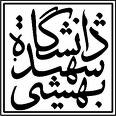 